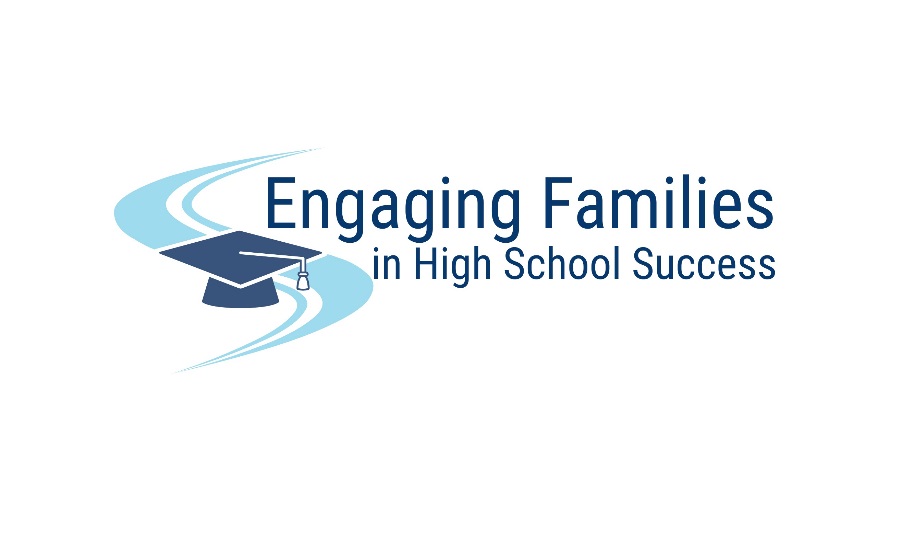 Cycle of InquiryName of school:  Name of event/activity          				 Date of event/Activity  Person completing form:  				Date form completedWho was involved in planning this activity? What did you plan?    What was the goal?   How did the goal of the activity addressstudent outcomes?  Did you meet your goal(s)?  How did the plans for this activity build on learning from the past?  What changes/adaptations did you make based on prior learning?What did you observe during the activity?  (Who participated and who did not?  What did participants experience?  What was their feedback?   What evidence did you see of how the activity could help to influence student outcomes?)What did you learn? (How does what you observed about the activity lead to conclusions about what is needed to improve family engagement efforts in ways that will lead to improved student outcomes?)How will your  conclusions from this experience influence your planning for future family engagement activities (not necessarily the same activity next year)?